Kontakter								    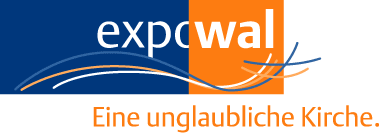 Sie interessieren sich für eine Mitarbeit im Expowal? Dann würn wir Sie gern kennen lernen! Im Gespräch, zu m wir Sie einlan wollen, suchen wir gemeinsam nach m Platz, an m Gott Sie vielleicht im Expowal gebrauchen möchte. Dieser Kontakter ist so konzipiert, dass er zu Ihrer eigenen Standortbestimmung beitragen kann und uns eine Orientierung ist für das Gespräch.Geben Sie diesen Bogen gerne bei Ihrem nächsten Besuch im Expowal persönlich ab oder senden Sie ihn vorab per Post oder Mail an uns:Expowal – z.H. Pastor Mathias Kürschner, Chicago Lane 9, 30539 Hannover oder per Mail: mathias.kuerschner@expowal.de Persönliche AngabenName	__________________________________________________________________________Straße/ Nr. 	_________________________________PLZ / Ort _____________________________Geb.-Tag ________________  	Beruf	__________________________________________________Telefon	_____________________________________ Handy _________________________________E-Mail	_____________________________________Ich lebe 	 als Single 	 in einer Partnerschaft 	 verheiratet 	 habe ____ KinrWas reizt Sie an einer Mitarbeit im Expowal?______________________________________________________________________________________________________________________________________________________________________Worin sehen Sie Ihre Gaben und Fähigkeiten?______________________________________________________________________________________________________________________________________________________________________Gibt es ein Arbeitsfeld, für das Ihr Herz besonders schlägt? Auf- bzw. Abbau 	 Buffetbetreuung	 Gästebetreuung	 Kinderprogramm Band:  Instrument:  _________________________  Ton-, Licht- & Präsentationstechnik		Mit welcher Tätigkeit verbringen Sie gerne Ihre Freizeit?______________________________________________________________________________________________________________________________________________________________________Wie viel Zeit haben Sie für die Mitarbeit beim Expowal übrig?______________________________________________________________________________________________________________________________________________________________________Diese Angaben werden nur für den internen Gebrauch genutzt und vertraulich behandelt. 